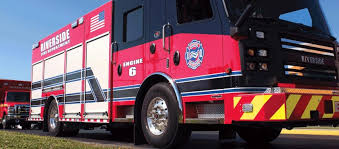 Refresher will be held at the Riverside City Building located at 5200 Springfield Street with class beginning at 9 AM.  Light refreshments and coffee will be provided in the morning.  All students must have a valid ACLS card and must complete the online pre-test.  You must bring confirmation of a completed pre-test to class.  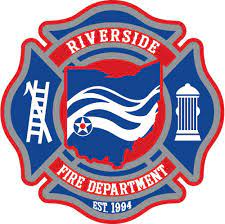 